    桃園市進出口商業同業公會 函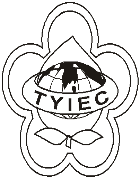          Taoyuan Importers & Exporters Chamber of Commerce桃園市桃園區春日路1235之2號3F           TEL:886-3-316-4346   886-3-325-3781   FAX:886-3-355-9651ie325@ms19.hinet.net     www.taoyuanproduct.org受 文 者：各相關會員發文日期：中華民國109年3月23日發文字號：桃貿豐字第20074號附    件： 主   旨：財團法人台灣食品產業策進會辦理「109年度強化食品製造業者建置自主管理體系」第一級品管業者說明會，    敬請各相關會員廠商踴躍報名參加。說    明：一、依據桃園市政府衛生局桃衛食字第1090029755號函辦理。 二、旨揭說明會假桃園市婦女館3樓301會議室(桃園市桃園區延平路147號)於4月14日(星期二)下午1點至5點半辦理，相關資訊請逕至財團法人台灣食品產業策進會網站首頁(http://www.tfif.org.tw/)活動報名處，挑選旨揭活動名稱進行查詢與線上報名。 三、本次說明會為免費課程並核發衛生講習時數。 四、活動聯絡：劉宛萱專員02-27521006#314、許俊祥專員02-27521006#312、陳天允專員02-27521006#204。 理事長  簡 文 豐